ЭКСКУРСИОННО-ЭТНОГРАФИЧЕСКИЙ ТУР «ВЕЛИКОЕ САЯНСКОЕ КОЛЬЦО»  (10 дней /9 ночей, период май-сентябрь)Количество чел в группе – мин. от 6 чел.Даты на 2022 год:31.08.2022 – 09.09.2022Сибирь для многих до сих пор остается землей загадочной и недоступной. По большей части - из-за недостатка информации. Путешествие по Великому Саянскому Кольцу приоткроет завесу этой тайны, а всё, что вы увидите, без сомнения, надолго останется в памяти. Вы познакомитесь с бытом сибиряков прошлых столетий, с современным укладом их жизни, ощутите гостеприимство местных жителей, узнаете, насколько многонациональна и богата культурными традициями эта бескрайняя земля. А еще вы прикоснетесь к истокам возникновения религий - от православия до шаманизма. И без сомнений просторы Сибири не оставят вас равнодушными! Великое Саянское Кольцо – это уникальная возможность прикоснуться к природе и культуре трех совершенно разных регионов: Красноярского края, Тувы и Хакасии. Программа тураМы советуем прилетать в Красноярск на 1 день раньше, чтобы иметь возможность отдохнуть после долгого перелета/переезда и со свежими силами приступать к экскурсиям на следующий день. Стоимость дополнительного блока – см.ниже.В стоимость включено:перелет, если выбрали тур с перелетомтранспортные услуги (микроавтобус, автобус), включая групповые трансферы аэропорт (жд) – гостиница-аэропорт (жд)2-х местное размещение в гостинице «Красноярск» 3*, «Азия» 4*, в гостевых домах музея «Шушенское», турбазе «Снежный барс», юрточных комплексах полный пансион (включая минеральную воду, кофе, чай, местные напитки)услуги гидаэкскурсиифольклорные программывходные билеты в музеи страховка от несчастного случая и страховка от клещевого энцефалитаВ стоимость не включено:поднос багажадополнительные услуги на местах размещениякамлание шаманаспиртные напиткичаевыеДополнительная информация групповой трансфер будет осуществляться для туристов, прибывающих в аэропорт Красноярска утренними рейсами с 05:00 до 07:30, обратный трансфер запланирован на 04:00 (для вылетов после 05:30). встреча туристов на жд вокзале происходит с 06:00 до 08:00, обратный трансфер на вокзал в 10:00. доплата за индивидуальный трансфер из аэропорта - 1700 руб. (в одну сторону), 3400 руб. (в обе стороны)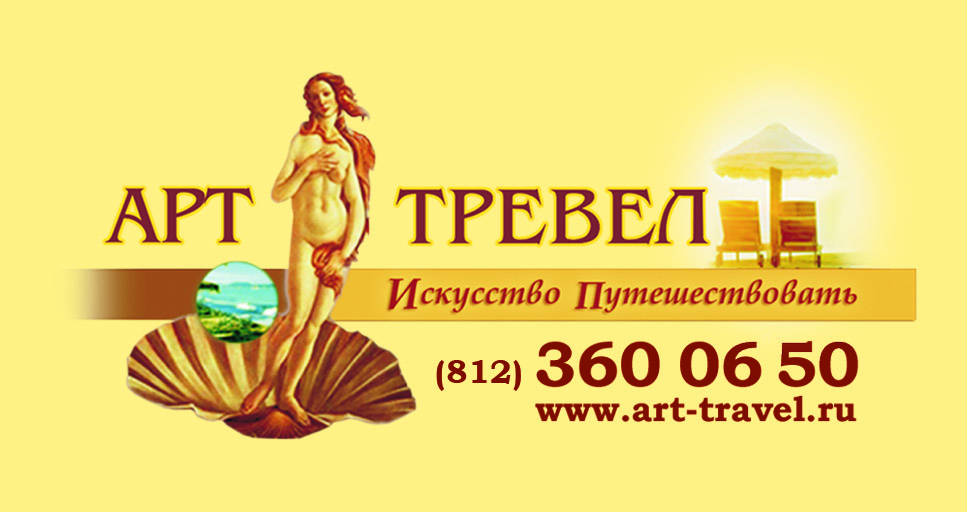 «Арт-Тревел» - искусство путешествоватьреестр туроператора РТО 017358СПб, Банковский пер. д.3, оф. № 1.2тел.  360-06-50, +79910336707booking@art-travel.ru     www.art-travel.ru1 деньПрибытие в Красноярск, групповой трансфер в гостиницу из аэропорта для прибывающих с 05:00 до 07:30 и с железнодорожного вокзала для прибывающих 06:00-08:00Размещение в гостинице «Красноярск» в центре города (заселение возможно с 00:00 до 10:00). Завтрак, короткий отдых.В 10:30 встреча с гидом. Знакомство с Красноярском начнется с посещения главного символа города – часовни Параскевы Пятницы. В ходе обзорной экскурсии вы  посетите историческую часть города с его памятниками архитектуры XVIII-XIX веков, особняками сибирских купцов и меценатов, увидите памятник основателю города Андрею Дубенскому, Театральную площадь и многое другое. Далее вам предстоит экскурсия в Краеведческий музей, по праву считающийся одним из лучших музеев истории и этнографии Сибири. Неутомительная, но насыщенная информацией экскурсия даст первое представление о том, что вам предстоит увидеть на Саянском Кольце. После обеда гостей ждет прогулка по таежным тропам знаменитого национального парка  «Красноярские Столбы»!* Размещение в гостинице, завтрак в гостинице, обед и ужин в ресторане городаКилометраж – 80 км в день2 деньПосле раннего завтрака группа прощается с Красноярском и отправляется на юг через город Дивногорск, по дороге вы увидите одну из величайших в мире плотин – Красноярскую ГЭС. Обед состоится в ресторане Абакана, а после вас ждет экскурсия на Саяно-Шушенскую ГЭС (наружный осмотр) и переезд в село Шушенское. Эту ночь вам предстоит провести в архитектурно-этнографическом комплексе музея-заповедника «Шушенское», он сохранил обычаи и традиции сибирской деревни конца XIX века. Усадьбы гостиничного комплекса воссозданы с сохранением культурных стилей Приангарья и юга Красноярского края. Реалии крестьянского быта удачно сочетаются с современным комфортом проживания. Ужин с традиционными блюдами русской кухни. Вечером за дополнительную плату возможно посещение бани. * Размещение в гостевых домах музея-заповедника «Шушенское», завтрак в гостинице, обед в ресторане Абакана, ужин в гостевых домахКилометраж – 620 км в день3 день                                                   После завтрака вас ждет экскурсия по государственному этнографическому музею-заповеднику «Шушенское». История музея неразрывно связана с именем В.И. Ленина, который жил в Шушенском в ссылке в 1897-1900 гг. Вас ждет посещение настоящей сибирской деревни рубежа ХIX-XX веков. Этот уголок старины расположен на берегу реки Шушь, недалеко от ее впадения в Енисей. Многочисленные памятники сельского зодчества разместились на площади 7 га: крестьянские дома, торговая лавка, тюрьма, кабак, всего около 200 деревянных построек. Это удивительное по атмосфере место, от которого захватывает дух даже у закоренелых скептиков. Вы посетите трактир, побываете в настоящей купеческой лавке и познакомитесь с мастерством ремесленников. После обеда вы отправитесь через горы Западного Саяна, наблюдая завораживающие пейзажи. Вам предстоит встреча с хозяином этих мест – Спящим Саяном. Его, если присмотреться, можно увидеть в очертаниях гор: он лежит на спине, сложив руки на груди. Дорога до Тувы проходит вдоль известного природного парка «Ергаки».Ближе к вечеру группа приезжает в Туву. Это удивительно, но как только автобус пересекает границу республики, даже пейзаж резко меняется. Кажется, что попадаешь на другую планету и в другое время. На большей части территории Тувы почти нет признаков современной цивилизации, на сотни километров тянутся степи, прерываемые развалами гор с острыми гребнями.Группа останавливается в юрточном комплексе недалеко от города Кызыла. Размещение в настоящих войлочных юртах, созданных тувинскими мастерами специально для туристов.Чтобы жизнь наших гостей была светлой, как белое молоко, чтобы духи неба и земли способствовали удачному разрешению дел, чтобы путешествия были беспрепятственными, мы приглашаем вас на тувинскую чайную церемонию. Во время церемонии вы услышите рассказ о способах заваривания тувинского чая с молоком и солью, узнаете об истории возникновения чая в Туве, чайные легенды и притчи. Вместе с чаем вы почувствуйте вкус богатой культуры тувинского народа, ощутите удивительный край степей и просторов Тувы.* Размещение в юрточном комплексе, завтрак в гостевых домах, обед, ужин в юрточном комплексеКилометраж – 350 км в день4 деньВ этот день вас ждет экскурсия по Кызылу – столице Тувы.  Вы посетите географический центр Азии, который символично расположен недалеко от места слияния двух рек – Бий-Хем (Большой Енисей) и Каа-Хем (Малый Енисей). Дальше начинается знаменитый, пересекающий всю Сибирь с юга на север - Великий Енисей. Визит в буддийский монастырь. Посещение Национального музея Тувы (экскурсия по экспозиции «золото скифов»). Экскурсия посвящена знаменитому кургану Аржаан-2, раскопки которого были проведены в 2000-2003 гг. специалистами Эрмитажа в сотрудничестве с Немецким археологическим институтом. Сокровища, найденные в кургане (всего более 20 кг золотых изделий), стали настоящей сенсацией в археологическом мире.Посещение шаманского общества, где можно будет задать вопросы, узнать секреты шаманизма.Посещение местных ремесленников.Свободное время в городе, посещение сувенирных магазинов, минерального источника в окрестностях Кызыла.К вечеру возвращение в юрточный комплекс и ужин с блюдами национальной кухни. После ужина вас ждет выступление исполнителей традиционного тувинского горлового пения «хоомей». Горловое пение – фантастическая способность тувинцев и некоторых других народностей Сибири издавать одновременно два-три музыкальных звука разной высоты и при этом тянуть их в течение 25-30 секунд, не переводя дыхание. Если слушать, закрыв глаза, то не верится, что эти звуки издает человек, а не музыкальный инструмент.   Вечером в лагере за дополнительную плату можно будет заказать завораживающее зрелище камлание шамана. Это ритуал общения шамана с духами у огня, сопровождающийся протяжными звуками и ударами в бубен. Желающие смогут тут же попасть на прием к шаману, чтобы узнать свое будущее, пройти ритуал очищения или справиться о своем здоровье (за дополнительную плату).  * Размещение в юрточном комплексе, завтрак в юрточном комплексе, обед в ресторане, ужин в юрточном комплексеКилометраж – 70 км в день5 деньВ этот день группа пересекает Туву с востока на запад, пройдя дорогой древних кочевников. До обеда остановка у захватывающей дух горы Хайыракан, одного из самых почитаемых мест в Туве. В 1992 году она была выбрана как энергетически сильное место и освящена Далай-Ламой XIV. Как минимум раз в год местные шаманы приезжают сюда, чтобы зарядиться энергией, укрепить и очистить дух. Обед-пикник. Прогулки, отдых.По дороге вы увидите центр буддийской культуры Тувы – восстановленный монастырь Устуу-Хурээ. Храм стал венцом буддийского строительства в Туве. Подобного ему не было не только в Туве, но и на территории всего бывшего Союза. В 1930 г. после принятия специального постановления Устуу-Хурээ был закрыт, а в 1937 г. – разрушен. В 1999 году правительство России, признавая историческую и архитектурную ценность уникального храма Устуу-Хурээ, приняло решение об его восстановлении. В июле 2012 г. во время празднования одноименного музыкального фестиваля монастырь Устуу-Хурээ был официально открыт. На Саянском перевале, на высоте 2214 метров над уровнем моря, начинается Хакасия. Следующие два дня вы проведете на турбазе «Снежный барс» в окружении гор и сказочной кедровой тайги.    После ужина вы познакомитесь с инструкторами «Снежного барса» – удивительными людьми, влюбленными в природу, тайгу, знающими все окрестные тропинки, разбирающимися в целебных свойствах трав. Остаток вечера вас ждут песни под гитару и душевные разговоры до поздней ночи. Размещение в деревянных домиках из кедра с печным отоплением.	* Размещение на базе «Снежный барс», завтрак в юрточном комплексе, обед-пикник, ужин на турбазеКилометраж – 440 км в день6 деньДень в тайге удивит тишиной, о которой вы давно забыли в городе. После завтрака пешая прогулка на подвесной мостик Любви (2 км в одну сторону, 2,5 часа). Подвесной мост проходит через высокогорную реку Большой Он. Река стремительно, преодолевая пороги и перекаты, течет среди вековой кедровой тайги. После обеда можно будет заняться собирательством грибов, ягод, кедровых шишек и лечебных трав. Тайга настолько щедра, что грибы и ягоды искать не придется, всё растет буквально под ногами. Сибирский кедр – уникальное дерево. Те кедры, в окружении которых вы окажетесь, пережили не одно столетие, прокормили десятки, если не сотни поколений таежных обитателей. Тайга дает другое ощущение времени и чувство единения с природой, которое еще не раз захочется пережить.Чистый таежный воздух оздоравливает, но истинная панацея от всех хворей – русская баня. Вечером вас ждет парилка с вениками из хвойных веток и березы, ледяная купель в таежной реке и вкус травяного чая.* Размещение на базе «Снежный Барс», завтрак, обед и ужин на турбазеКилометраж – 4 км пешком7 деньПосле завтрака вы прощаетесь со «Снежным барсом» и отправляетесь в самое сердце Хакасии – деревню Казановку. Древняя земля Хакасии по степени концентрации памятников археологии опережает всю Сибирь, если не всю Россию. Здесь прямо у дороги можно увидеть наскальные рисунки, изображающие священные ритуалы, могильные курганы или каменные изваяния, которым до сих пор поклоняются местные жители.  По дороге вас ждет посещение стелы Хуртуях тас – «каменная мать», как любят называть ее местные жители.К обеду прибытие в долину Кюг, в переводе с хакасского – наслаждение.В тишине хакасской долины можно поистине отдохнуть душой, а благоухание прекрасных ирисов придаст вам новых сил.Юрточный комплекс, в котором предстоит разместиться группе, расположен на берегу небольшой реки Аскиз между горными массивами Алтая и Саян.После обеда экскурсия по Хакасскому государственному археологическому музею-заповеднику «Казановка».Заповедник возник 15 лет назад по инициативе историка, археолога и просто неравнодушного, искренне любящего Хакасию человека Леонида Еремина. «Казановка» – образец того, как нужно относиться к историческому и культурному наследию, это бренд, востребованный учеными и туристами со всего мира.Вам покажут наскальные рисунки, которым 3-5 тысяч лет, научат копировать их на бумагу, и эти редчайшие сувениры вы сможете забрать домой. Кроме того, вы узнаете назначение таинственных вертикальных камней, торчащих из земли по всей территории Хакасии. Ужин с блюдами хакасской национальной кухни. После ужина выступление хакасского национального фольклорного ансамбля.* Размещение в юрточном комплексе «Кюг», завтрак на турбазе, обед и ужин в юрточном комплексеКилометраж – 242 км в день8 день         В первой половине дня вы продолжите знакомиться с археологий Хакасии в музее-заповеднике «Казановка». После обеда отправление в Абакан, столицу Хакасии.Обзорная экскурсия по Абакану. В Хакасском национальном краеведческом музее вы увидите уникальную коллекцию каменных изваяний – отголосков древнейших культов и верований. Считается, что многие из этих изваяний до сих пор не утратили свою силу.Заселение в гостиницу «Азия».* Размещение в гостинице «Азия», завтрак и обед в юрточном комплексе, ужин в гостиницеКилометраж – до 160 км в день9 деньВ этот день группа отправляется в Долину Царей, где находятся около 30 могильных курганов III-IV века до н.э. Кульминацией всего путешествия станет посещение Большого Салбыкского кургана, когда-то сооруженного над могилой знатной семьи тагарского племени. Курган имел окружность 0,5 км и высоту 11,5 м, а вес вертикально стоящих камней достигает 60 тонн. Обед-пикник пройдет в степи под открытым небом. К вечеру прибытие в Красноярск.И не пытайтесь сразу осмыслить всё, что вы увидели за время путешествия. Это придет позже. Для начала самое главное – сильнейший эмоциональный заряд. И пусть его хватит до следующей поездки в Сибирь.  * Размещение в гостинице г. Красноярска, завтрак в гостинице, обед-пикник, ужин в ресторанеКилометраж – 450 км в день10 деньВ 04:00 Групповой трансфер в аэропорт Проводы туристов осуществляются к рейсам, отправляющимся с 06:00 местного времени. Если вы вылетаете до 06:00, то прибыть в аэропорт вовремя групповым трансфером вам не удастся. В этом случае и, если для вас это слишком рано, вы можете заказать индивидуальный трансфер.* Завтрак, упакованный с собойКилометраж – 50 км в день